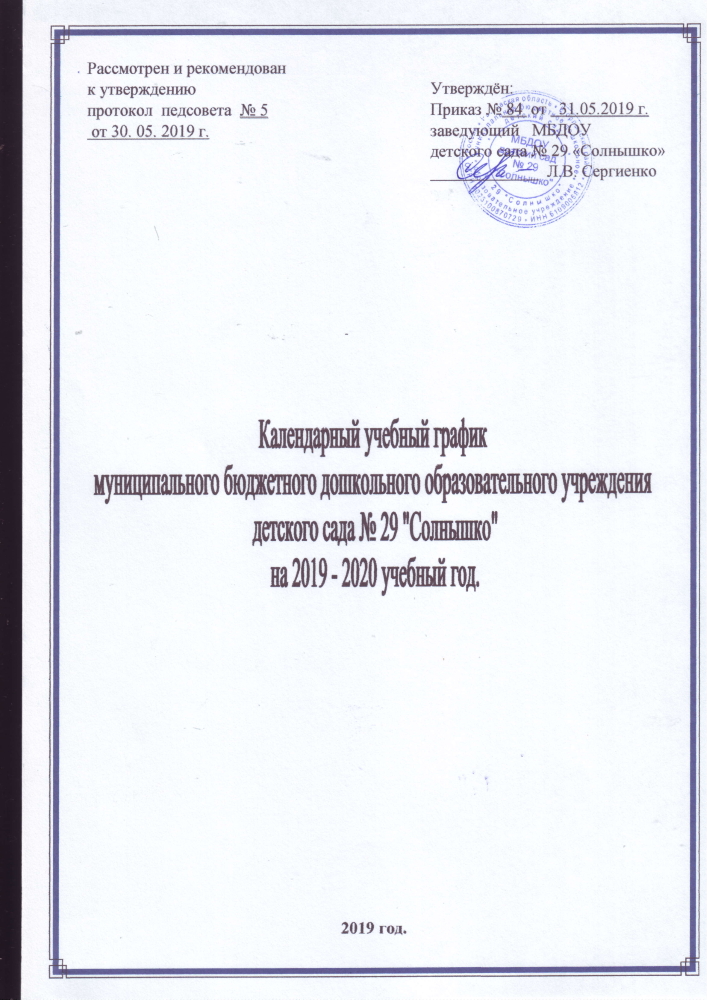 Пояснительная записка     Календарный учебный график на 2019 - 2020 учебный год является локальным нормативным документом, регламентирующим общие требования к организации образовательного процесса в муниципальном бюджетном дошкольном образовательном учреждении детский сад № 29 «Солнышко». Календарный учебный график разработан в соответствии с: Законом Российской Федерации от 29.12.2012 г. № 273-ФЗ «Об образовании в Российской Федерации»;Федеральным государственным образовательным стандартом дошкольного образования, утвержденным приказом Министерства образования и науки Российской Федерации от 17 октября 2013 г. N 1155; Приказом Министерства образования и науки Российской Федерации от 30.08.2013 № 1014  «Об утверждении порядка организации и осуществления образовательной деятельности по основным общеобразовательным программах - образовательным программам дошкольного образования»;Основной образовательной программой ДОУ, разработанной в соответствии с примерной основной образовательнойпрограммой  «Радуга»  авторов С.Г. Якобсон, Т.И. Гризик, Т.Н. Дороновой и др. разработанной в соответствии с ФГОС ДО.СанПин 2.4.1.3049-13 «Санитарно-эпидемиологические требования к устройству, содержанию и организации   режима работы дошкольных образовательных организаций» 15.05.2013г. №26.  (Постановление Главного государственного  санитарного врача РФ от 27 августа 2015 г. N 41 "О внесении изменений в СанПиН 2.4.1.3049-13 "Санитарно- эпидемиологические требования к устройству, содержанию и организации режима работы дошкольных образовательных организаций").Письмом  «Комментарии к ФГОС дошкольного образования» Министерства образования и науки Российской Федерации от 28.02.2014 г. № 08-249;Уставом муниципального бюджетного дошкольного образовательного учреждения детский сад №29 «Солнышко». Календарный  учебный график учитывает в полном объёме возрастные психофизические особенности воспитанников и отвечает требованиям охраны их жизни и здоровья. Содержание календарного  учебного графика включает в себя следующие сведения:количество групп в детском саду; режим работы ДОУ;продолжительность учебного года;количество недель в учебном году;сроки проведения мониторинга;праздничные дни;перечень проводимых праздников для детей;организация образовательного процесса;мероприятия, проводимые в летний оздоровительный период;модель физического развития;Режим  работы ДОУ:  10,5 часов (с 7.30 до 18.00).  Рабочая неделя состоит из 5 дней; суббота и воскресение - выходные дни. Согласно статье 112 Трудового Кодекса Российской Федерации, в  календарном учебном графике учтены нерабочие (выходные и праздничные) дни.Продолжительность учебного года составляет 38 недель (1 и 2 полугодия) Согласно статье 112 Трудового Кодекса Российской Федерации. Производственный календарь на 2017 год с праздниками и выходными днями составлен согласно Cтатьи 112 ТК РФ (в ред. от 23.04.2012 N 35-ФЗ) "Нерабочие праздничные дни", Приказа Минздравсоцразвития РФ от 13.08.2009 N 588н "Об утверждении порядка исчисления нормы рабочего времени на определенные календарные периоды времени (месяц, квартал, год) в зависимости от установленной продолжительности рабочего времени в неделю".       В МБДОУ детском саду №29 «Солнышко»  на 01.09.2019 г.  50 воспитанников  от 3 лет  до 7 лет.В МБДОУ функционирует 2 разновозрастные  группы: Периодичность проведения групповых родительских собраний:  Родительские  собрания:1 собрание – сентябрь;2 собрание – ноябрь - декабрь; 3 собрание – февраль; 4 собрание  – май.В подготовительной подгруппе проводится дополнительное собрание  по подготовке к школе.№	название    группы	количество   детей в группах общеразвивающей направленности1.Разновозрастная группа общеразвивающей направленности для детей от 3 лет и старше (3 – 4 г., 4 - 5 лет «Сказка»272.Разновозрастная группа общеразвивающей направленности для детей от 5 лет и старше (5 – 6 г., 6 - 7 лет «Почемучки»22Разновозрастная группа общеразвивающей направленности для детей от 3 лет и старше (3 – 4 г., 4 - 5 лет) «Сказка»Разновозрастная группа общеразвивающей направленности для детей от 5 лет и старше (5 – 6 г., 6 - 7 лет)«Почемучки» Прием детей, осмотр, игры, беседы7.30 - 8.107.30 - 8.10Утренняя  гимнастика 8.10 - 8.208.10 - 8.20Подготовка к завтраку, водные процедуры8.20 - 8.358.20 - 8.35Завтрак 18.35 - 8.458.35 - 8.45Завтрак 210.40 - 10.5010.50 - 11.00Водные процедуры8.45 - 9.008.45 - 9.00Непрерывно - образовательная деятельность по подгруппам (игры, самостоятельная деятельность, прогулка с подгруппой в промежутках между НОД)9.00 - 10.209.00 - 11.30Подготовка к прогулке, прогулка 10.20 - 12.2011.30 - 12.40Подготовка ко сну. Дневной сон. 12.40 - 15.1013.00 - 15.10Подъем, воздушные и водные процедуры,  гимнастика 15.10 - 15.3015.10 - 15.30Полдник15.30 - 15.4015.30 - 15.40Непрерывно – образовательная деятельность, Совмест-ная и самостоятельная деятельность15.40 - 16.0015.40 - 16.10Прогулка. Игры, труд, индивидуальная работа. Уход детей домой16.00 - 18.00               16.10 - 18.00Разновозрастная группа общеразвивающей направленности для детей от 3 лет и старше (3 – 4 г., 4 - 5 лет) «Сказка»Разновозрастная группа общеразвивающей направленности для детей от 5 лет и старше (5 – 6 г., 6 - 7 лет) «Почемучки»Прием детей, осмотр, игры, беседы7.30 - 8.107.30 - 8.10Утренняя  гимнастика 8.10 - 8.208.10 - 8.20Подготовка к завтраку, водные процедуры8.20 - 8.358.20 - 8.35Завтрак 18.35 - 8.508.35 - 8.50Водные процедуры8.50 - 9.008.50 - 9.00Прогулка, образовательная деятельность по областям «Физическое развитие», «Художественно-эстетическое развитие», наблюдения,  труд, воздушные, солнечные процедуры 9.00 - 12.00 9.00 - 12.20Завтрак 210.40 - 10.5010.45 - 10.55Подготовка к обеду. Обед 12.10 - 12.4012.20 - 12.50Подготовка ко сну. Дневной сон. 12.40 - 15.1012.50 - 15.20Подъем, воздушные и водные процедуры,  гимнастика 15.10 - 15.3015.20 - 15.35Полдник15.30 - 15.4015.35 - 15.45Нерегламентированная совместная образовательная деятельность  на участке, игры, уход  детей домой.15.40 - 18.0015.45 - 18.00Режим работы учрежденияРежим работы учрежденияРежим работы учрежденияРежим работы учрежденияРежим работы учрежденияПродолжительность учебной неделиПродолжительность учебной недели5 дней (с понедельника по пятницу)5 дней (с понедельника по пятницу)5 дней (с понедельника по пятницу) Время работы возрастных групп Время работы возрастных групп10,5 часов в день (с 7.30 до 18.00 часов)10,5 часов в день (с 7.30 до 18.00 часов)10,5 часов в день (с 7.30 до 18.00 часов) Нерабочие дни Нерабочие дниСуббота, воскресенье и праздничные дниСуббота, воскресенье и праздничные дниСуббота, воскресенье и праздничные дниПродолжительность учебного годаПродолжительность учебного годаПродолжительность учебного годаПродолжительность учебного годаПродолжительность учебного года Учебный год Учебный годс 02.09.2019 г. по 28.08.2020 г.с 02.09.2019 г. по 28.08.2020 г.46 недель I полугодие I полугодиес 02.09.2019 г. по 31.12.2019 г.с 02.09.2019 г. по 31.12.2019 г.17 недель и 2 дня II полугодие II полугодиес 09.01.2020 г. по 29.05.2020 г.с 09.01.2020 г. по 29.05.2020 г.20 недель и 2 дняЛетний оздоровительный   Летний оздоровительный   с 01.07.2020 г. по 31.08.2020 г.с 01.07.2020 г. по 31.08.2020 г. недель и 4 дняПраздничные дниПраздничные дниПраздничные дниПраздничные дниПраздничные дниДень народного единстваДень народного единства04.11.2019 г.04.11.2019 г.04.11.2019 г.Новогодние праздникиНовогодние праздникис 1.01. по 08.01.2020 г.с 1.01. по 08.01.2020 г.с 1.01. по 08.01.2020 г.День Защитника ОтечестваДень Защитника Отечества24.02.2020 г.24.02.2020 г.24.02.2020 г.Международный Женский день 8-е мартаМеждународный Женский день 8-е марта9.03.2020 г.9.03.2020 г.9.03.2020 г.Первомайские праздникиПервомайские праздникис 01.05. по 04.05.2020 г.с 01.05. по 04.05.2020 г.с 01.05. по 04.05.2020 г.День ПобедыДень Победы09.05.2020 г. по 12.05.2020г.09.05.2020 г. по 12.05.2020г.09.05.2020 г. по 12.05.2020г.4. Мероприятия, проводимые в рамках образовательного процесса4. Мероприятия, проводимые в рамках образовательного процесса4. Мероприятия, проводимые в рамках образовательного процесса4. Мероприятия, проводимые в рамках образовательного процесса4. Мероприятия, проводимые в рамках образовательного процесса4.1. Оценка индивидуального развития дошкольников, связанная с оценкой эффективности педагогических действий и лежащая в основе его дальнейшего планирования4.1. Оценка индивидуального развития дошкольников, связанная с оценкой эффективности педагогических действий и лежащая в основе его дальнейшего планирования4.1. Оценка индивидуального развития дошкольников, связанная с оценкой эффективности педагогических действий и лежащая в основе его дальнейшего планирования4.1. Оценка индивидуального развития дошкольников, связанная с оценкой эффективности педагогических действий и лежащая в основе его дальнейшего планирования4.1. Оценка индивидуального развития дошкольников, связанная с оценкой эффективности педагогических действий и лежащая в основе его дальнейшего планированияНаименованиеСрокиСрокиСрокиКоличество днейПедагогическая диагностикас 03.09.2019  по 14.09.2019с 03.09.2019  по 14.09.2019с 03.09.2019  по 14.09.20192 неделиПедагогическая диагностикас 11.05.2018  по 22.05.2020с 11.05.2018  по 22.05.2020с 11.05.2018  по 22.05.20202 недели4. Праздники для воспитанников4. Праздники для воспитанников4. Праздники для воспитанников4. Праздники для воспитанников4. Праздники для воспитанников«День знаний» «День знаний» «День знаний» 02.09.2019 г. 02.09.2019 г. «День дошкольного работника»«День дошкольного работника»«День дошкольного работника»27.09.2019 г.27.09.2019 г.«Осенняя  пора очей очарованье»«Осенняя  пора очей очарованье»«Осенняя  пора очей очарованье»04.10. 2019г.04.10. 2019г.«Праздник урожая» Покров«Праздник урожая» Покров«Праздник урожая» Покров11.10.2019г.11.10.2019г.«День матери. Мама – счастье моё!» «День матери. Мама – счастье моё!» «День матери. Мама – счастье моё!» 29.11.2019г29.11.2019г«Здравствуй, Зимушка - зима!»«Здравствуй, Зимушка - зима!»«Здравствуй, Зимушка - зима!»06.12.2019г.06.12.2019г.«Новогодний хоровод»«Новогодний хоровод»«Новогодний хоровод»26 и 27.12.2019г.26 и 27.12.2019г.«Сияние рождественской звезды»«Сияние рождественской звезды»«Сияние рождественской звезды»10.01.2020 г.10.01.2020 г.«Папа – самый лучший друг»»«Папа – самый лучший друг»»«Папа – самый лучший друг»»21.02.2020г. 21.02.2020г. «Масленица идет – блин да мёд несёт!»«Масленица идет – блин да мёд несёт!»«Масленица идет – блин да мёд несёт!»28.02.2020 г.28.02.2020 г.«Цветы и подарочки  для милой  мамы»«Цветы и подарочки  для милой  мамы»«Цветы и подарочки  для милой  мамы»05.и 06.03.2020г.05.и 06.03.2020г.«Весна шагает по планете»«Весна шагает по планете»«Весна шагает по планете»20.03.2020 г.20.03.2020 г.«Пасхальный звон»«Пасхальный звон»«Пасхальный звон»17.04.2020г.17.04.2020г.«75 лет Великой Победы»«75 лет Великой Победы»«75 лет Великой Победы»08.05.2020г.08.05.2020г.«Выпускной бал»«Выпускной бал»«Выпускной бал»29.05.2020 г.29.05.2020 г.«Ты нам дорог – край наш Егорлыкский»«Ты нам дорог – край наш Егорлыкский»«Ты нам дорог – край наш Егорлыкский»10.07.2020г.10.07.2020г.«До свидания, лето!»«До свидания, лето!»«До свидания, лето!»28.08.2020г.28.08.2020г.Модель физического развитияМодель физического развитияМодель физического развитияМодель физического развитияМодель физического развитияМодель физического развития Физкультурно-оздоровительные мероприятия в ходе выполнения режимных моментов деятельности детского сада Физкультурно-оздоровительные мероприятия в ходе выполнения режимных моментов деятельности детского сада Физкультурно-оздоровительные мероприятия в ходе выполнения режимных моментов деятельности детского сада Физкультурно-оздоровительные мероприятия в ходе выполнения режимных моментов деятельности детского сада Физкультурно-оздоровительные мероприятия в ходе выполнения режимных моментов деятельности детского сада Физкультурно-оздоровительные мероприятия в ходе выполнения режимных моментов деятельности детского садаФормыработыВидызанятийКоличество и длительность занятий (в мин.) в зависимости от возраста детейКоличество и длительность занятий (в мин.) в зависимости от возраста детейКоличество и длительность занятий (в мин.) в зависимости от возраста детейКоличество и длительность занятий (в мин.) в зависимости от возраста детейФормыработыВидызанятий3 – 4  года4 – 5 лет5 – 6 лет 6 – 7 летФизкультурныезанятияв помещении3 разав неделю 15 мин3 разав неделю 20 мин 2  разв неделю 25 мин2 разав неделю 30 мин Физкультурныезанятияна улице--1 разв неделю 25 мин1 разв неделю 30 минФизкультурно-оздоровитель-ная работав режиме дняподвижные игры во время приема детейЕжедневно5–7Ежедневно7–8Ежедневно8–10Ежедневно10–12Физкультурно-оздоровитель-ная работав режиме дня- утренняя гимнастика Ежедневно5–7Ежедневно7–8Ежедневно8–10Ежедневно10–12Физкультурно-оздоровитель-ная работав режиме дня - подвижные и спортивные игры и упражнения на прогулке или в помещении:- сюжетные;бессюжетные;- игры-забавы;соревнования;- эстафеты;- аттракционы.Ежедневно2 раза  (утроми вечером)по 7–8Ежедневно2 раза (утроми вечером)по 8–10Ежедневно2 раза (утроми вечером)по 10–15Ежедневно2 раза (утроми вечером)по 15–20Физкультурно-оздоровитель-ная работав режиме дняфизкультминутки (в середине  занятия)2–3 ежедневно в зависимости от видаи содержаниязанятий2–3 ежедневно в зависимости от видаи содержаниязанятий2–3 ежедневно в зависимости от видаи содержаниязанятий2–3 ежедневно в зависимости от видаи содержаниязанятийФизкультурно-оздоровитель-ная работав режиме днягимнастика пробужденияЕжедневно3–5 мин.Ежедневно6–7 мин.Ежедневно7–8 мин.Ежедневно8–9 мин.Физкультурно-оздоровитель-ная работав режиме днядыхательная гимнастикаЕжедневно3–5 мин.Ежедневно6–7 мин.Ежедневно7–8 мин.Ежедневно8–9 мин.Физические упражнения и игровые задания- артикуляционная гимнастика- пальчиковая гимнастика- зрительная гимнастикаЕжедневно сочетая упражнения по выбору6-7 мин.Ежедневно сочетая упражнения по выбору7-8 мин.Ежедневно сочетая упражнения по выбору8-10 мин.Ежедневно сочетая упражнения по выбору10-15 мин.Активныйотдых физкультурный досуг1 разв месяц20 мин.1 разв месяц20 мин.1 разв месяц25–30 мин.1 разв месяц40 мин.Активныйотдыхфизкультурный праздник1 раза в годпо20 мин.1 раза в годпо30 мин.1 раза в годдо40 мин.1 раза в годдо50 мин.АктивныйотдыхДень здоровья1 раз в год1 раз в год1 раз в год1 раз в годСамостоятельнаядвигательнаядеятельность самостоятельное использованиефизкультурного и спортивно - игровогооборудованияЕжедневно. Характер и продолжительность зависти от индивидуальных данных и потребностей детей. Проводится под руководством воспитателя.Ежедневно. Характер и продолжительность зависти от индивидуальных данных и потребностей детей. Проводится под руководством воспитателя.Ежедневно. Характер и продолжительность зависти от индивидуальных данных и потребностей детей. Проводится под руководством воспитателя.Ежедневно. Характер и продолжительность зависти от индивидуальных данных и потребностей детей. Проводится под руководством воспитателя.Самостоятельнаядвигательнаядеятельностьсамостоятельные подвижные испортивные игрыЕжедневно. Характер и продолжительность зависти от индивидуальных данных и потребностей детей. Проводится под руководством воспитателя.Ежедневно. Характер и продолжительность зависти от индивидуальных данных и потребностей детей. Проводится под руководством воспитателя.Ежедневно. Характер и продолжительность зависти от индивидуальных данных и потребностей детей. Проводится под руководством воспитателя.Ежедневно. Характер и продолжительность зависти от индивидуальных данных и потребностей детей. Проводится под руководством воспитателя.Музыкально - ритмические движенияво время занятия - музыкальное развитие8 - 10 мин8 - 10 мин.10 - 12 мин.12 - 15 мин.ВозрастныегруппымладшаямладшаясредняясредняястаршаястаршаяподготовительнаяподготовительнаяНепрерывная образовательная деятельностькол.в нед.Длитель-ностькол.в нед.Длитель-ностькол.в нед.Длитель-ностькол.в нед.Длитель-ностьОбразовательная область «Познавательное развитие»Образовательная область «Познавательное развитие»Образовательная область «Познавательное развитие»Образовательная область «Познавательное развитие»Образовательная область «Познавательное развитие»Образовательная область «Познавательное развитие»Образовательная область «Познавательное развитие»Образовательная область «Познавательное развитие»Образовательная область «Познавательное развитие»Познание мира0,515 м.0,520 м.0,520м0,530м.Экология0,2520 м.0,2520м0,2530м.СенсорикаМатематика115 м120 м.120м230м.Образовательная область «Речевое развитие»Образовательная область «Речевое развитие»Образовательная область «Речевое развитие»Образовательная область «Речевое развитие»Образовательная область «Речевое развитие»Образовательная область «Речевое развитие»Образовательная область «Речевое развитие»Образовательная область «Речевое развитие»Образовательная область «Речевое развитие»Развитие речи0,515 м0,520 м.0,520м0,7530м.Грамота230м.Худ. литература0,515м0,520 м.0,5 20м0,2530м.Образовательная область «Художественное – эстетическое развитие»Образовательная область «Художественное – эстетическое развитие»Образовательная область «Художественное – эстетическое развитие»Образовательная область «Художественное – эстетическое развитие»Образовательная область «Художественное – эстетическое развитие»Образовательная область «Художественное – эстетическое развитие»Образовательная область «Художественное – эстетическое развитие»Образовательная область «Художественное – эстетическое развитие»Образовательная область «Художественное – эстетическое развитие»Рисование115 м120 м.120м230м.Лепка0,515 м0,520 м.0,2520м0,530м.Аппликация0,515 м0,2520 м.0,2520м0,530м.Ручной  труд0,25 20м0,530м.Конструирование0,515 м0,2520 м.0,2520м0,530м.Музыка215 м.220 м.2 25м230м.Образовательная область «Социально – коммуникативное развитие» Образовательная область «Социально – коммуникативное развитие» Образовательная область «Социально – коммуникативное развитие» Образовательная область «Социально – коммуникативное развитие» Образовательная область «Социально – коммуникативное развитие» Образовательная область «Социально – коммуникативное развитие» Образовательная область «Социально – коммуникативное развитие» Образовательная область «Социально – коммуникативное развитие» Образовательная область «Социально – коммуникативное развитие» ОБЖ0,250,250,2530м.Образовательная область «Физическое развитие»Образовательная область «Физическое развитие»Образовательная область «Физическое развитие»Образовательная область «Физическое развитие»Образовательная область «Физическое развитие»Образовательная область «Физическое развитие»Образовательная область «Физическое развитие»Образовательная область «Физическое развитие»Образовательная область «Физическое развитие»Физическое развитие315 м.320 м.225 м.230м.Физическое развитие на воздухе125 м.130м.Всего занятий 102ч 30м.103ч.20м103ч.45м157ч.30мРазновозрастная группа общеразвивающей направленности младшего дошкольного возраста (от 3 лет - 5 лет)  «Сказка» Разновозрастная группа общеразвивающей направленности младшего дошкольного возраста (от 3 лет - 5 лет)  «Сказка» Разновозрастная группа общеразвивающей направленности старшего дошкольного возраста (от 5 лет - 7 лет) «Почемучки»Разновозрастная группа общеразвивающей направленности старшего дошкольного возраста (от 5 лет - 7 лет) «Почемучки»Младшая подгруппаСредняя подгруппаСтаршая подгруппаПодготовительнаяподгруппапонедельникразвитие речи / худож. литература            9.30 -  9.45                                   физическое развитие           10.00 -  10.15развитие речи / худож. литература                 9.00 -  9.20физическое развитие                              10.00 -  10.20   развитие речи/ худож. литература                       9.40 -  10.00физическое развитиена св. возд.   10.55 -  11.20математика   9.00 -  9.30рисование  10.10 -  10.40                   физическое  развитие на св. воздухе                                     10.55 -  11.25      вторник  математика          9.00 – 9.15 музыка                 9.30  - 9.45музыка                       9.30  - 9.50   математика            10.00 – 10.20 математика  9.40 – 10.00 музыка       10.10 – 10.35                      грамота        9.00 -   9.30музыка      10.10 – 10.40аппликация /  лепка                      15.40 -  16.10              средарисование            9.30 – 9.45физическое развитие         10.00  - 10.15рисование                   9.00 – 9.20           физическое развитие                       10.00  -  10.20рисование                   9.40 -  10.00             физическое развитие                       10.50 -  11.15развитие речи/ худ. литература                       9.00 -  9.30рисование  10.10 -  10.40физическое развитие                     10.50 – 11.20четвергпознаю мир/конструирование                9.00 -  9.15 музыка  9.30  -  9.45музыка   9.30 -  9.50познаю мир            10.00 -  10.20аппликация /   лепка/ручной труд/ конструирование                                     9.40 -  10.00            музыка       10.00 – 11.30                      математика    9.00 – 9.30 грамота       10.10 – 10.40                      музыка        10.00 – 11.30конструирование/ ручной труд             15.40 – 16.10                     пятницалепка/ аппликация                  9.00 -  9.15физическое развитие            10.10 – 10.25аппликация/лепка/конструирование      9.30 – 9.50физическое развитие             10.10 – 10.30познаю мир                   9.00 – 9.20                    физическое развитие                                   10.00 – 10.25познаю мир  9.30 – 10.00физическое развитие                    10.00 – 10.30 Дни недели Младшая подгруппаСредняя   подгруппаСтаршаяподгруппаПодготовительная подгруппаПонедельник9.00 - 9.20 аппликация9.00 -  9.25 аппликация9.35 - 10.05 рисованиеПонедельник9.30 – 9.45/50 физическое развитие 9.30 – 9.45/50 физическое развитие 10.15 – 10.40/10.45 физическое развитие 10.15 – 10.40/10.45 физическое развитие Вторник10.00 - 10.15 рисование9.00 - 9.20 рисование9.00 - 9.30  худ.труд/конструирование9.05 - 9.35 рисованиеВторник9.00 – 9.20 музыка9.00 – 9.20 музыка10.10 - 10.35/40 музыка10.10 - 10.35/40 музыкаСреда 9.00 - 9.15 лепка 9.25 - 9.45  лепка 9.00 - 9.20 лепка9.35 - 10.05 рисованиеСреда 9.30 - 9.45   физическое развитие на  воздухе 9.30 - 9.45   физическое развитие на  воздухе 10.15 – 10.40/10.45 физическое развитие 10.15 – 10.40/10.45 физическое развитие Четверг  9.00 - 9.15 аппликация 9.00 - 9.20 9.00 - 9.20 рисование 9.35 - 10.05 лепка Четверг 9.00 - 9.20  музыка9.00 - 9.20  музыка10.15 - 10.40/10.45 музыка10.15 - 10.40/10.45 музыкаПятница 9.00 – 9.15. конструирование9.30 – 9.50конструирование9.00 - 9.30  худ.труд/конструирование Пятница 9.20 - 9.40 физическое развитие 9.20 - 9.40 физическое развитие    9.40 - 10.05 физическое развитие на воздухе   9.40 - 10.05 физическое развитие на воздухе